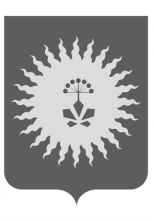 АДМИНИСТРАЦИЯ АНУЧИНСКОГО МУНИЦИПАЛЬНОГО РАЙОНАРАСПОРЯЖЕНИЕ«О назначении ответственного исполнителя по размещению информации о жилищном фонде в ГИС ЖКХ на территорииАнучинского муниципального района»            Руководствуясь Федеральным законом Российской Федерации от 21.07.2014 № 209-ФЗ «О государственной информационной системе жилищно-коммунального хозяйства»; Назначить старшего специалиста 1 разряда отдела жизнеобеспечения администрации Анучинского муниципального района Кравчук Анну Владимировну ответственным исполнителем  по размещению информации о жилищном фонде в ГИС ЖКХ на территории Анучинского муниципального района.        2. Общему отделу администрации (Бурдейная) опубликовать распоряжение в средствах массовой информации и разместить в информационно-телекоммуникационной сети Интернет на официальном сайте администрации Анучинского муниципального района.        3. Контроль за исполнением настоящего распоряжения возложить на первого заместителя главы администрации Анучинского муниципального района А.Я. Янчука.И.о. главы администрацииАнучинского муниципального района                                             А.Я. Янчук    17.11.2015 годас. Анучино№265-р